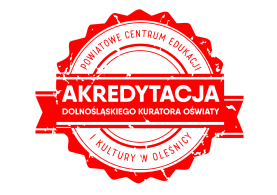 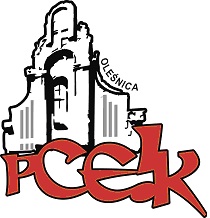 ZAPRASZAMY NA KURS DOSKONALĄCY KOD:  W48Adresaci:  Pedagodzy i psycholodzy, specjaliści z zakresu oligofrenopedagogiki i pedagogiki specjalnej.Cele:  Wyposażenie uczestników szkolenia w praktyczne umiejętności korzystania z Klasyfikacji, w tym wyszukiwania kategorii w odpowiednich częściach i składnikach Klasyfikacji. Wyposażenie uczestników szkolenia w praktyczne umiejętności kodowania informacji przy użyciu kwalifikatorów.Wyposażenie uczestników szkolenia w wiedzę z zakresu zastosowania Klasyfikacji ICF w praktycePROGRAM SZKOLENIA:  • Zintegrowany biopsychospołeczny model funkcjonowania i niepełnosprawności • Struktura i kody klasyfikacji ICF • Kodowanie za pomocą ICF: kwalifikatory ICF • Analiza zależności pomiędzy Środowiskiem (E) a aktywnością (D) • Potrzeba oraz cele ICF. Opis funkcjonowania osoby z niepełnosprawnością z wykorzystaniem Klasyfikacji ICF  • Profil kategorialny jako narzędzie opisu funkcjonowania. Przykłady praktyczne  • Zastosowanie klasyfikacji  w systemie edukacjiTermin szkolenia –   08.12.2018 r.      godz. 9:00                                        09.12.2018 r.      godz. 9:00  UWAGA! sobota, niedziela
Czas trwania – 16 godzin dydaktycznych (2 spotkania x 8 godz. dyd.) Osoba prowadząca  - Monika Zakrzewska – ekspert w składzie Zespołu do spraw opracowania modelu kształcenia uczniów ze specjalnymi potrzebami edukacyjnymi, działającego przy MEN, socjolog,  trener  biznesu,  doradca  planowania  kariery  osób  z  niepełnosprawnościami.  Od  2004  r.  pracuje  dla  PSOUU  oraz  innych  organizacji pozarządowych działających  w  obszarze  wykluczenia  społecznego. Koordynatorka  wielu krajowych i ponadnarodowych   projektów edukacyjnych,   szkoleniowych i prozatrudnieniowych,    w  tym  projektów: „Conversion”(programu  Komisji Europejskiej  w ramach inicjatywy „Leonardo da Vinci”), „Centrum Doradztwa Zawodowego i Wspierania Osób Niepełnosprawnych  Intelektualnie  Centrum  DZWONI”, „Modernizacja     programu przysposobienia do pracy dla uczniów ze specjalnymi potrzebami edukacyjnymi”, Trener pracy jako  sposób na zwiększenie  zatrudnienia  osób  niepełnosprawnych”  itp. Współautorka rekomendacji  do  zmian  systemowych  w  zakresie funkcjonowania  usługi  trenera  pracy, modernizacji  programu  przysposobienia  do  pracy  uczniów  ze specjalnymi  potrzebami edukacyjnymi;  odpowiedzialna  za  wdrożenie  do  Międzynarodowej  Klasyfikacji Funkcjonowania, Niepełnosprawności i Zdrowia ICF do działań aktywizujących dorosłe osoby z  NI  w  Centrach  Doradztwa  Zawodowego  i  Wspierania  Osób  z  Niepełnosprawnością Intelektualną. Autorka  i  współautorka książek,  raportów  i  artykułów  dot.  rynku  pracy  dla  osób  z niepełnosprawnością. Autorka i realizatorka szkoleń z zakresu zatrudnienia wspomaganego dla pracowników  administracji  samorządowej,  instytucji  pomocy  i  integracji  społecznej  oraz  organizacji  pozarządowych.  Realizatorka  szkoleń  z  zakresu  ICF  m.in.  dla  pracowników  warsztatów terapii zajęciowej, nauczycieli szkół specjalnych. Od 2015 r. V-ce Prezes Polskiej Federacji Zatrudnienia Wspomaganego.Kierownik merytoryczny – dr Lidia Sikora – doradca metodyczny PCEiK ds. pracy z uczniami o specjalnych potrzebach edukacyjnych. Osoby zainteresowane udziałem w formie doskonalenia prosimy o przesyłanie zgłoszeń do 30.11.2018 r. Zgłoszenie na szkolenie następuje poprzez wypełnienie formularza (załączonego do zaproszenia) i przesłanie go pocztą mailową do PCEiK. Ponadto przyjmujemy telefoniczne zgłoszenia na szkolenia. W przypadku korzystania z kontaktu telefonicznego konieczne jest wypełnienie formularza zgłoszenia w dniu rozpoczęcia szkolenia. Uwaga! Ilość miejsc ograniczona. Decyduje kolejność zapisów.Odpłatność:● nauczyciele z placówek oświatowych prowadzonych przez Miasta i Gminy, które podpisały z PCEiK porozumienie dotyczące doskonalenia zawodowego nauczycieli na 2018 rok oraz z placówek prowadzonych przez Starostwo Powiatowe w Oleśnicy –  200 zł●  nauczyciele z placówek oświatowych prowadzonych przez Miasta i Gminy, które nie podpisały z PCEiK porozumienia dotyczącego doskonalenia zawodowego nauczycieli na 2018 rok, nauczyciele z placówek niepublicznych  –  400 zł*  w przypadku form liczących nie więcej niż 4 godziny dydaktyczne i realizowanych przez konsultanta/doradcę  metodycznego zatrudnionego w PCEiK.Wpłaty na konto bankowe Numer konta: 26 9584 0008 2001 0011 4736 0005Rezygnacja z udziału w formie doskonalenia musi nastąpić w formie pisemnej (np. e-mail), najpóźniej na 3 dni robocze przed rozpoczęciem szkolenia. Rezygnacja w terminie późniejszym wiąże się z koniecznością pokrycia kosztów organizacyjnych w wysokości 50%. Nieobecność na szkoleniu lub konferencji nie zwalnia z dokonania opłaty.